       КAРАР                                      №   110                  	ПОСТАНОВЛЕНИЕ08 сентябрь 2016 й.                                                           08 сентября 2016 г.О создании межведомственной комиссии по обследованию мест массового пребывания людей в сельском поселении  Енгалышевский  сельсовет муниципального района Чишминский район Республики Башкортостан         В соответствии с Федеральным законом от 06.10.2003 г. № 131-ФЗ «Об общих принципах организации местного самоуправления в Российской Федерации», Постановлением Правительства Российской Федерации от 25.03.2015 № 272 "Об утверждении требований к антитеррористической защищенности мест массового пребывания людей и объектов (территорий), подлежащих обязательной охране полицией, и форм паспортов безопасности таких мест и объектов (территорий)", в целях проведения категорирования объектов с массовым пребыванием людей в сельском поселении  Еремеевский  сельсовет муниципального района  Чишминский  район Республики Башкортостан,ПОСТАНОВЛЯЮ:           1. Создать межведомственную комиссию по обследованию мест массового пребывания людей в сельском поселении  Енгалышевский  сельсовет (далее - комиссия) и утвердить Положение о межведомственной комиссии по обследованию мест массового пребывания людей (приложение №1).           2. Утвердить форму акта обследования и категорирования места массового пребывания людей в сельском поселении  Енгалышевский сельсовет (приложение №2).           3. Утвердить состав комиссии (приложение №3).           4. Комиссии разработать и утвердить Перечень мест массового пребывания людей в сельском поселении  Енгалышевский  сельсовет по прилагаемой форме (приложение №4),  провести обследование и категорирование мест массового пребывания людей, организовать их паспортизацию.           5. Настоящее постановление подлежит опубликованию на официальном сайте поселения.           6. Контроль исполнения настоящего постановления оставляю за собой.Глава сельского поселения                                                            В.В. Ермолаев                                                                                 Приложение № 1к постановлению главысельского поселенияЕнгалышевский сельсоветмуниципального районаЧишминский район Республики Башкортостан08 сентября 2016г. № 110Положениео межведомственной комиссии по обследованию мест массового пребывания людей1. Общие положения1. Межведомственная комиссия по обследованию мест массового пребывания людей (далее - комиссия) является постоянно действующим координационным органом, созданным в целях организации проведения категорирования мест массового пребывания людей для установления дифференцированных требований к обеспечению их безопасности с учетом степени потенциальной опасности и угрозы совершения в местах массового пребывания людей террористических актов и их возможных последствий.2. Комиссия имеет право:-  проводить обследования и категорирование мест массового пребывания людей;-  составлять акты обследования и категорирования мест массового пребывания людей;- составлять паспорт безопасности места массового пребывания людей и проводить его актуализацию;- определять мероприятия по обеспечению антитеррористической защищенности мест массового пребывания людей;- осуществлять плановые и внеплановые проверки выполнения требований к антитеррористической защищенности мест массового пребывания людей.3. Состав комиссии утверждается постановлением главы сельского поселения  Енгалышевский  сельсовет муниципального района  Чишминский  район Республики Башкортостан.4. Порядок работы комиссии:-  Комиссия состоит из председателя, заместителя председателя и членов комиссии.-  Комиссию возглавляет председатель комиссии.В отсутствие председателя комиссии полномочия председателя осуществляет заместитель председателя комиссии.5. Председатель комиссии:-  осуществляет руководство деятельностью комиссии, определяет повестку дня, сроки и порядок рассмотрения вопросов на ее заседаниях; - инициирует проведение заседаний комиссии;- ведет заседания комиссии;-  подписывает акты обследования и категорирования мест массового пребывания людей и другие документы, касающиеся исполнения полномочий комиссии.6. В состав комиссии включаются:-  собственник места массового пребывания людей или лицо, использующее место массового пребывания людей на ином законном основании; -  представители территориального органа безопасности;-  представители территориального органа Министерства внутренних дел Российской Федерации;-  представители территориального органа Министерства Российской Федерации по делам гражданской обороны, чрезвычайным ситуациям и ликвидации последствий стихийных бедствий.7. При необходимости к работе комиссии привлекаются представители собственников объектов, которые располагаются в границах места массового пребывания людей либо в непосредственной близости к нему.8. Результаты работы комиссии оформляются актом обследования и категорирования места массового пребывания людей, который составляется в 5 экземплярах, подписывается всеми членами комиссии и является неотъемлемой частью паспорта безопасности места массового пребывания людей.9. На каждое место массового пребывания людей после проведения его обследования и категорирования комиссией в 5 экземплярах составляется паспорт безопасности места массового пребывания людей, который согласовывается с руководителями территориального органа безопасности, территориальных органов Министерства внутренних дел Российской Федерации, Министерства Российской Федерации по делам гражданской обороны, чрезвычайным ситуациям и ликвидации последствий стихийных бедствий и утверждается главой сельского поселения.Согласование паспорта безопасности осуществляется в течение 30 дней со дня его разработки.Приложение № 2к постановлению главысельского поселенияЕнгалышевский сельсоветмуниципального районаЧишминский район Республики Башкортостан08 сентября 2016г. № 110Форма актаобследования и категорирования места массового пребывания людейв сельском поселении Енгалышевский  сельсовет        __________                                                                    «____»__________20___г.Комиссия в составе:Председателя:Ермолаева В.В. –    глава сельского поселения;Членов комиссии:Никитин Г.А.  – депутат сельского поселения, заместитель председателя комиссии;Представитель  отдела МВД России по Чишминскому району;Представитель Министерства Российской Федерации по делам гражданской обороны, чрезвычайным ситуациям и ликвидации последствий стихийных бедствий. Представитель собственника места массового пребывания людей или лица, использующего место массового пребывания людей на ином законном основании.провела обследование и категорирование места массового пребывания людей (далее ММПЛ) в сельском поселении  Енгалышевский  сельсовет:1. Наименование, адрес месторасположения, форма собственности ММПЛ:____________________________________________________________________________________________________________________________Результаты мониторинга количества людей, одновременно находящихся в ММПЛ____________________________________________________________2. Объекты, расположенные в ММПЛ и непосредственной близости к ММПЛ:_____________________________________________________________________________________________________________________________3. Сведения о ближайших к ММПЛ транспортных коммуникаций (автомобильные, железнодорожные)__________________________________________________4. Сведения об организациях, обслуживающих ММПЛ____________________________________________________________5. Сведения о возможных (прогнозируемых) противоправных действиях в ММПЛ____________________________________________________________6. Сведения о силах и средствах, привлекаемых для обеспечения антитеррористической защищенности ММПЛ (Отдел МВД, вневедомственная охрана, добровольная народная дружина) __________________________________________________________________7. Сведения по инженерно-технической. физической, противопожарной защите ММПЛ__________________________________________________________________8. Сведения о системе оповещения и управления эвакуацией ММПЛ____________________________________________________________9. Оценка достаточности  мероприятий  по  защите  критических элементов  и  потенциально   опасных   участков   ММПЛ (наименование критического элемента, меры по его предотвращению)___________________________________________________10. Выводы о  надежности  охраны  места  массового  пребывания людей  и  рекомендации  по  укреплению   его   антитеррористической защищенности:     а) __________________________________________________________;(выводы о надежности охраны и способности противостоять попыткам совершения террористических актов и иных противоправных действий)     б) __________________________________________________________;(первоочередные, неотложные мероприятия, направленные на обеспечение антитеррористической защищенности, устранение выявленных недостатков)     в) ___________________________________________________________(требуемое финансирование обеспечения мероприятий по антитеррористической защищенности места массового  пребывания людей)     14. Дополнительная информация__________________________________________________________________(дополнительная информация с учетом особенностей места массового пребывания людей)    Заключение комиссии:1. Присвоить категорию места массового пребывания людей _____.2. Руководителю (собственнику) объекта В 10-дневный срок представить сведения (в электронном виде) в администрацию муниципального района Чишминский  район (отдел ГО и ЧС, каб. № 24) для разработки на паспорта безопасности места массового пребывания людей по форме, утвержденной Постановлением Правительства РФ от 25.03.2015 г. № 272 «Об утверждении требований к антитеррористической защищенности мест массового пребывания людей и объектов (территорий), подлежащих обязательной охране полицией, и форм паспортов безопасности таких мест и объектов (территорий)».Председатель комиссии: _______________________________________Члены комиссии: _____________________________________________                              ______________________________________________                             _____________________________________________Приложение № 3к постановлению главысельского поселенияЕнгалышевский сельсоветмуниципального районаЧишминский район Республики Башкортостан08 сентября 2016г. № 110Составмежведомственной комиссиипо обследованию мест массового пребывания людейв сельском поселении  Енгалышевский  сельсовет     Председатель комиссии:   Ермолаев В.В. –            глава сельского поселения;     Члены комиссии:           Никитин Г.А. – депутат сельского поселения, заместитель председателя комиссии;          Представитель  отдела МВД России по Чишминскому району (по согласованию);          Представитель Министерства Российской Федерации по делам гражданской обороны, чрезвычайным ситуациям и ликвидации последствий стихийных бедствий (по согласованию). ________________-  представитель собственника места массового пребывания людей или лица, использующего место массового пребывания людей на ином законном основании (по согласованию).Баш[ортостан Республика]ыШишм^ районыМУНИЦИПАЛЬ РАЙОНЫныЕНГАЛЫШ ауыл советыауыл биЛ^м^е хакимите452156, Енгалыш  ауылы, Манаева урам, 13тел.:2-84-41, 2-84-42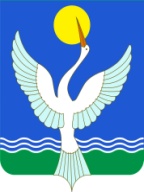       Республика БашкортостанадминистрацияСЕЛЬСКОГО ПОСЕЛЕНИЯЕнгалышевский сельсоветМУНИЦИПАЛЬНОГО РАЙОНАЧишминскИЙ район452156, с.Енгалышево,  ул. Манаева, 13тел.: 2-84-41, 2-84-42